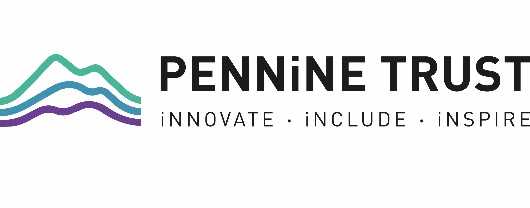 Policy on DBS and the recruitment of ex-offenders 2019As an organisation assessing applicants’ suitability for positions which are included in the Rehabilitation of Offenders Act 1974 (Exceptions) Order using criminal record checks processed through the Disclosure and Barring Service (DBS), the PENNiNE Trust and Academy Schools comply fully with the code of practice and undertakes to treat all applicants for positions fairlyThe PENNiNE Trust and Academy Schools undertake not to discriminate unfairly against any subject of a criminal record check on the basis of a conviction or other information revealedThe PENNiNE Trust and Academy Schools can only ask an individual to provide details of convictions and cautions that they are legally entitled to know about. Where a DBS certificate at either standard or enhanced level can legally be requested (where the position is one that is included in the Rehabilitation of Offenders Act 1974 (Exceptions) Order 1975 as amended, and where appropriate Police Act Regulations as amended)The PENNiNE Trust is committed to the fair treatment of its staff, potential staff or users of its services, regardless of race, gender, religion, sexual orientation, responsibilities for dependants, age, physical/mental disability or offending backgroundThe PENNiNE Trust and Academy Schools has a written policy on the recruitment of ex-offenders, which is made available to all DBS applicants at the start of the recruitment processThe PENNiNE Trust and Academy Schools actively promotes equality of opportunity for all with the right mix of talent, skills and potential and welcome applications from a wide range of candidates, including those with criminal recordsThe PENNiNE Trust and Academy Schools select all candidates for interview based on their skills, qualifications and experienceAn application for a criminal record check will only be submitted to DBS if one is both proportionate and relevant to the position concerned. For those positions where a criminal record check is identified as necessary, all application forms, job adverts and recruitment briefs will contain a statement that an application for a DBS certificate will be submitted in the event of the individual being offered the positionThe PENNiNE Trust and Academy Schools ensures that all those employees who are involved in the recruitment process have been suitably trained to identify and assess the relevance and circumstances of offencesThe PENNiNE Trust and Academy Schools also ensures that they have received appropriate guidance and training in the relevant legislation relating to the employment of ex-offenders, e.g. the Rehabilitation of Offenders Act 1974At interview, or in a separate discussion, The PENNiNE Trust and Academy Schools will ensure that an open and measured discussion takes place on the subject of any offences or other matter that might be relevant to the position. Failure to reveal information that is directly relevant to the position sought could lead to withdrawal of an offer of employmentThe PENNiNE Trust and Academy Schools makes every subject of a criminal record check submitted to DBS aware of the existence of the code of practice and makes a copy available on requestThe PENNiNE Trust and Academy Schools undertake to discuss any matter revealed on a DBS certificate with the individual seeking the position before withdrawing a conditional offer of employment.